ENG 3U			POETRY ANALYSIS QUESTIONS AND WORK	WilsonLearning Goal: 	I will demonstrate an understanding of different forms and styles of poetry and poetic devices by analysing various poems.Success Criteria:[] I will read three poems assigned to me from Viewpoints 11[] I will analyze poems looking for literal and metaphorical meaning, poetic devices, rhythm (metre), rhyme scheme, theme, and any other notable elements in the poem[] I will use direct lines from the poem to support some of my responses (referencing in MLA style:When short (fewer than three lines of verse) quotations from poetry, mark breaks in short quotations of verse with a slash, ( / ), at the end of each line of verse (a space should precede and follow the slash).Cullen concludes, "Of all the things that happened there / That's all I remember" (11-12)  Line numbers from poem[] I will support my analysis with explanations and support as required in my answerSteps:Read your poems. Answer the following questions separately for each poem. Note the “Notes” that are included in the textbook for each poem at the end of your section.In a short paragraph, summarize what the poem is about. Provide evidence/support.In a few sentences, explain the possible meaning of the poem.  Provide evidence/support.Identify two poetic devices from the poem. Include an MLA reference (with line numbers) in your answer, and explain how the device is used.Write a short paragraph on the poem. What are your thoughts, reactions, feelings, and recommendations? Be specific and explain your reasons – with examples and support as required.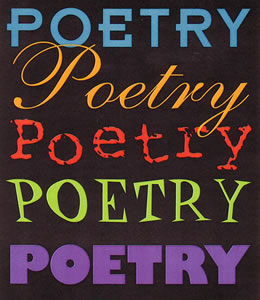  Marks:	THINKING	/10	KNOWLEDGE	/10	TOTAL		/20